2017 年福建省普通高中毕业班单科质量检查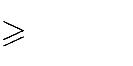 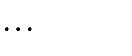 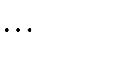 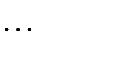 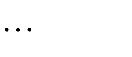 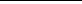 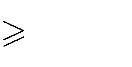 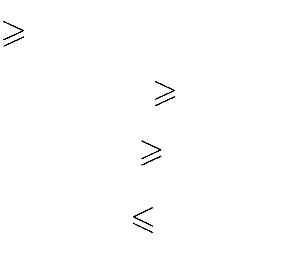 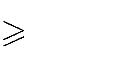 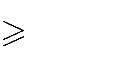 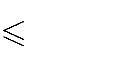 理科数学试题答案及评分参考评分说明：1．本解答给出了一种或几种解法供参考，如果考生的解法与本解答不同，可根据试题的主要考查内容比照评分标准制定相应的评分细则。2．对计算题，当考生的解答在某一步出现错误时，如果后继部分的解答未改变该题的内容和难度，可视影响的程度决定后继部分的给分，但不得超过该部分正确解答应给分数的一半；如果后继部分的解答有较严重的错误，就不再给分。3．解答右端所注分数，表示考生正确做到这一步应得的累加分数。4．只给整数分数。选择题和填空题不给中间分。一、选择题：本大题考查基础知识和基本运算．每小题 5分，满分 60分．（1）C （2）C （3）A （4）B （5）A （6）D（7）C （8）D （9）C （10）B （11）B （12）D二、填空题：本大题考查基础知识和基本运算．每小题 5分，满分 20分．（13） 1 （14） 6 （15） y  x （16） 21π三、解答题：本大题共 6小题，共 70分．解答应写出文字说明、证明过程或演算步骤．（17）本小题主要考查等差数列、等比数列、数列求和等基础知识，考查运算求解能力，考查函数与方程思想、分类与整合思想、化归与转化思想等．满分 12 分．解法一：（Ⅰ）因为 S  2a 1， ①n n所以当 n 1时，a1  S1  2a1 1，解得 a1 1，··············································· 1 分由数列 b 的前三项和为3，得 b2 1. ······································· 4 分3b  3 ，所以n 2设数列b 的公差为 d ，则b3 1 d,b5 13d ，··········································· 5 分n又因为 2b  b b ，所以 (1 d)2 1 3d ，3 2 5解得 d 1或 d  0 （舍去），所以b  n 1．·················································· 6 分n（Ⅱ）由（Ⅰ），可知 a  2n1 ，b  n 1，从而 a b  (n 1)2n1 ，n n n n令T  a b  a b   a b ，n 1 1 2 2 n n即T 121  222   (n  2)2n2  (n 1)2n1 ， ③ ······························· 7 分n③×2，得 T       n     n   ， ④··················· 8 分2 1 2 2 2 ( 2) 2n 1 2n2 3 1n③-④，得 T  n          ············································· 9 分2 22 23 2n 1 1 2nn即  2 2n 2T  n    . ···············································································10 分n故题设不等式可化为 (n  2)2n (n  2)t ， （*）（ⅰ）当 n 1时，不等式（*）可化为 2 t ，解得 t 2 ；（ⅱ）当 n  2 时，不等式（*）可化为 0 0 ，此时t R ；（ⅲ）当 n 3 时，不等式（*）可化为t 2n ，因为数列2 
 n 是递增数列，所以t 8.综上，t 的取值范围是2，8.····································································12 分理科数学参考答案 第 1 页（共 11 页）解法二：（Ⅰ）因为 S  2a 1， ①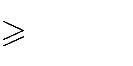 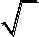 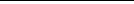 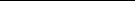 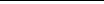 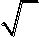 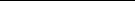 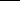 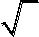 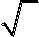 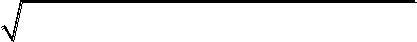 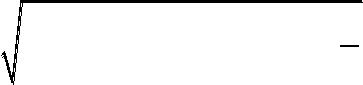 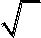 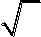 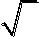 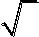 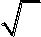 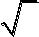 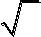 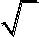 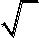 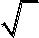 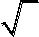 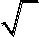 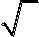 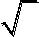 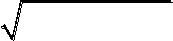 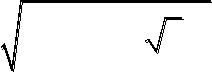 n n设数列 b 的公差为 d ，n由数列 b 的前三项和为 3，得3b  3d  3 ，即b  d  ，······························ 4 分n 11 1则b3  b1  2d 1 d,b5  b1  4d 1 3d ，····················································· 5 分又因为 2b  b b ，所以 (1 d)2 1 3d ，3 2 5解得 d 1或 d  0 （舍去），所以b1 1 d  0，所以b  n 1．······················································································· 6 分n（Ⅱ）同解法一．（18）本小题主要考查正弦定理、余弦定理、解三角形等基础知识，考查应用意识、抽象概括能力、运算求解能力，考查分类与整合思想、函数与方程思想等．满分 12 分．解法一：（Ⅰ）在△ PBC 中， PB  90 ， PC  30 3 ， PCB 120，1解得sinPBC  . ······················································································· 4 分2又因为在△ PBC 中， 0  PBC  60 ，所以 PBC  30， ································· 5 分所以 BPC  30 ，从而 BC  PC  30 3 ，即 B,C 两个岛屿间的距离为30 3 n mile． ······················································· 6 分（Ⅱ）因为 ABC  90 ， PBC  30 ，所以 PBA  ABC PBC  90 30  60 ，在△ PAB 中， PB  90 ， AB  30 ，由余弦定理得，2 2 2 2 1PA  PB  AB  2PB ABcos60  90  30  29030  30 7 ． ···············10 分2根据“两点之间线段最短”可知，最短航线是“ P  A B C  P ”或“ P C  B  A P ”，其航程为 S  PA AB  BC CP  30 7 30 30 3 30 3  30 60 3 30 7 ．所以应按航线“ P  A B C  P ”或“ P C  B  A P ”航行，其航程为30  60 3  30 7 n mile． ·····························································12 分解法二：（Ⅰ）在△ PBC 中， PB  90 ， PC  30 3 ， PCB 120，由余弦定理得， PB2  PC2  BC2  2PC  BCcosPCB，······································ 3 分1即902  (30 3)2  BC2  230 3  BC ( ) ，2解得 BC  30 3 或 BC  60 3 （舍去）．即 B,C 两个岛屿间的距离为30 3 n mile． ······················································· 6 分（Ⅱ）在△ ABC 中， BC  30 3 ， AB  30 ， ABC  90 ，所以  2AC  AB2  BC2  302  30 3  60 ．·················································· 7 分理科数学参考答案 第 2 页（共 11 页）AB 3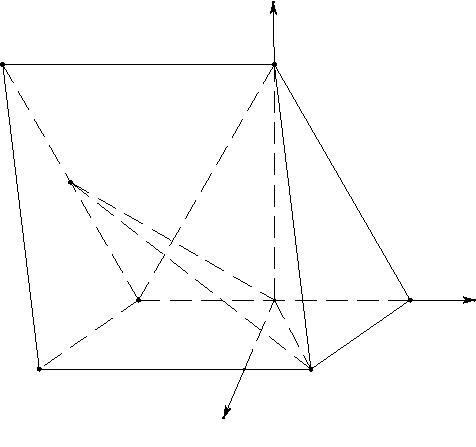 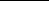 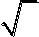 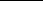 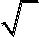 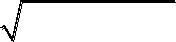 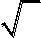 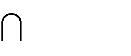 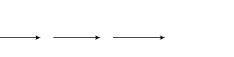 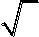 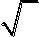 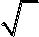 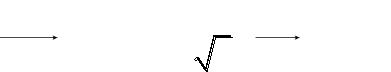 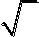 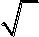 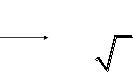 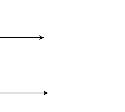 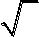 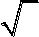 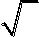 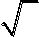 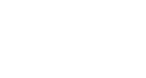 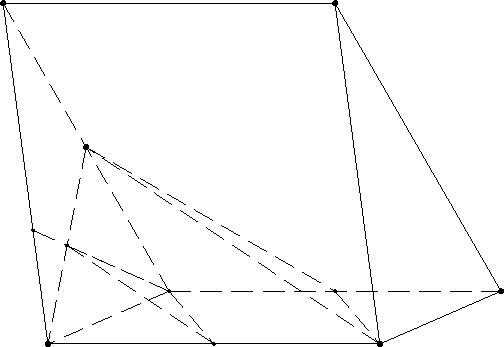 tan ACB   ，因为 0  ACB  90，所以 ACB  30 ，BC 3在△ PCA 中， PCA  PCB ACB  90 ， PC  30 3 ，由勾股定理得， PA  PC2  AC2  30 7 ．·····················································10 分下同解法一.（19）本小题主要考查直线与直线、直线与平面、平面与平面的位置关系及直线与平面所成的角等基础知识，考查空间想象能力、推理论证能力、运算求解能力，考查化归与转化思想、数形结合思想、函数与方程思想等．满分 12 分．线．··································································································· 2 分C C1QM HA A
	P1图（1）·················································································································· 4 分PC  平面 PC  平面 ABB A . ···················5 分ACC A ，∴z1 1 1 1 1 1C C1在平面 ABB A 内过点 P 作 PR  AA 交 BB 于点 R ，1 1 1 1方向，建立如图（2）所示的空间直角坐标系 P  xyz ，Qy理科数学参考答案 第 3 页（共 11 页）C C1QMA
	PA1N·················································································································· 4 分C C1由余弦定理得 PQ2  AP2  AQ2  2AP AQcosPAQ，解得 PQ  2 3 .······················ 6 分∴ 1 2 12 22.QB  QS  SB  ··········································································· 8 分PQ PB QB 32  2  2 13在△PQB 中， cosQPB    , QPB∴1 1 sin  ，12PQ PB 4 41  111 39S  QP PB sinQPB ∴ △ . ································································ 9 分PQB1 1 12 2理科数学参考答案 第 4 页（共 11 页）1 1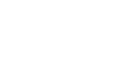 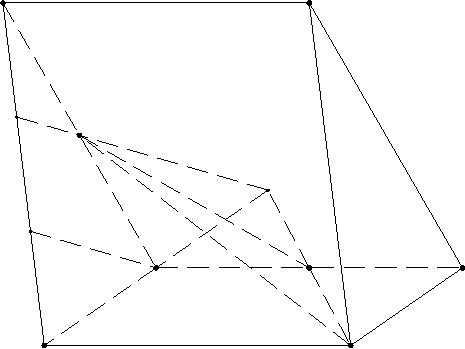 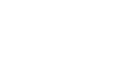 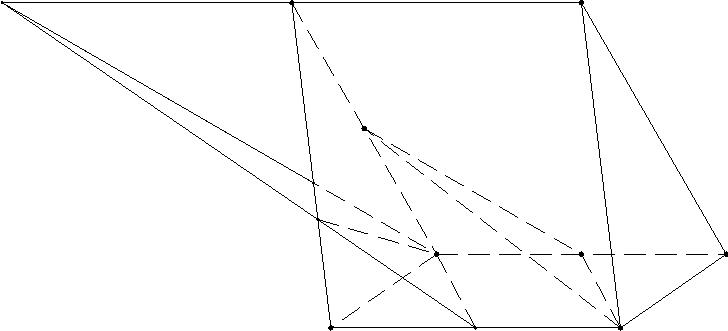 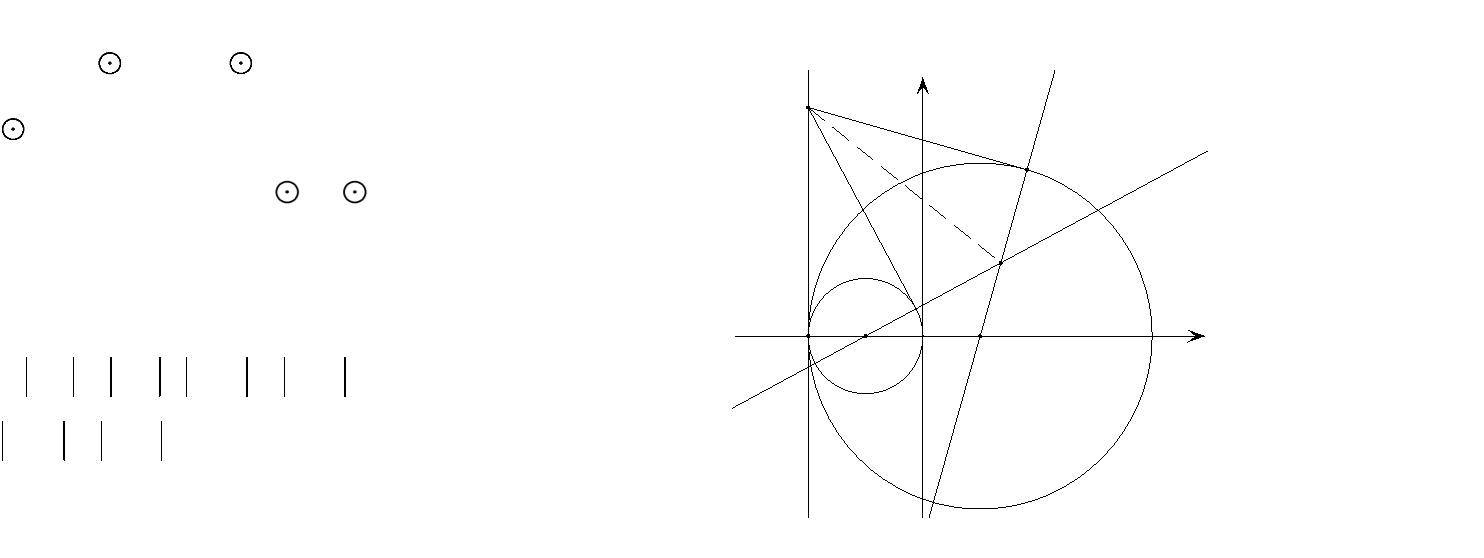 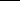 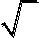 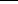 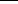 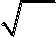 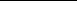 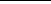 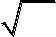 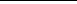 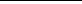 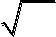 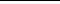 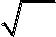 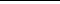 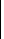 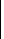 ∴ △ 3 ，V S△ QS 1. ············································10 分S  AP  BT     APB1 1Q APB APB2 31 1A 作 AM∥QK 交 BC 于点 M ，则 AM 为所求作直线．··································· 2 分C C1K
	QRM
	PAA1BB1图（5）·················································································································· 4 分（Ⅱ）同解法一．过点 A 作 AS∥PQ 交C C 的延长线于点 S ，连结 SN 交 BC 于点 M ，连结 AM ，则 AM 为所1求作直线. ····································································································· 2 分S C C1Q·················································································································· 4 分图（6）（Ⅱ）同解法一.（20）本小题主要考查圆的标准方程、椭圆的标准方程、直线与圆锥曲线的位置关系等基础知识，考查推理论证能力、运算求解能力，考查数形结合思想、函数与方程思想、化归与转化思想等．满分 12 分．解法一：（Ⅰ）因为 C 内切C 于 A ，所以 r 1 2 ，解得 r  3 ，···································· 1 分1 2y2 2P所以C 的方程为  : x 1  y  9 .2R连结 PM ，在 Rt△PQM 与 Rt△PRM 中，Q所以 QM  RM ，理科数学参考答案 第 5 页（共 11 页）当 n 2时，当 n 2时，当 n 2时，S 1  2a 1 1， ② ······························································ 2 分n n①-②，得a  2a  2a ，即  2 ，所以 2n 1a a a   .·································· 3 分n n n1 nn n1a  2a  2a ，即  2 ，所以 2n 1a a a   .·································· 3 分n n n1 nn n1a  2a  2a ，即  2 ，所以 2n 1a a a   .·································· 3 分n n n1 nn n1a  2a  2a ，即  2 ，所以 2n 1a a a   .·································· 3 分n n n1 nn n12  2n  n 1  2n   n  2  2n  21 2，所以当 n 1时，所以当 n 1时，所以当 n 1时，所以当 n 1时，所以当 n 1时，a1=S1  2a1 1，解得 a1 1，················································ 1 分a1=S1  2a1 1，解得 a1 1，················································ 1 分a1=S1  2a1 1，解得 a1 1，················································ 1 分a1=S1  2a1 1，解得 a1 1，················································ 1 分当 n 2 时，当 n 2 时，当 n 2 时，S 1 2a 1 1    ， ②······························································ 2 分n nS 1 2a 1 1    ， ②······························································ 2 分n nS 1 2a 1 1    ， ②······························································ 2 分n nS 1 2a 1 1    ， ②······························································ 2 分n nS 1 2a 1 1    ， ②······························································ 2 分n n① ②，得a  2a  2a ，即n n n1a  2a  2a ，即n n n1a  2a  2a ，即n n n1a  2a  2a ，即n n n1a  2a  2a ，即n n n1  ， 所以 a  2n1 . ································ 3 分a 2an n1 n  ， 所以 a  2n1 . ································ 3 分a 2an n1 n  ， 所以 a  2n1 . ································ 3 分a 2an n1 n由正弦定理得，PB PC	sinPCB sinPBC，即90 30 3sin120 sinPBC， ·························· 3 分解法一：（Ⅰ）如图（1），在平面解法一：（Ⅰ）如图（1），在平面解法一：（Ⅰ）如图（1），在平面解法一：（Ⅰ）如图（1），在平面ABB A 内，过点 A 作1 1AN∥B P 交 BB 于点 N ，连结 BQ ，在△1 1BB Q1BB Q1中，作NH∥BQ 交 BQ 于点 H ，连结 AH 并延长交 BC 于点 M ，则 AM 为所求作直1NH∥BQ 交 BQ 于点 H ，连结 AH 并延长交 BC 于点 M ，则 AM 为所求作直1NH∥BQ 交 BQ 于点 H ，连结 AH 并延长交 BC 于点 M ，则 AM 为所求作直1NH∥BQ 交 BQ 于点 H ，连结 AH 并延长交 BC 于点 M ，则 AM 为所求作直1NH∥BQ 交 BQ 于点 H ，连结 AH 并延长交 BC 于点 M ，则 AM 为所求作直1NH∥BQ 交 BQ 于点 H ，连结 AH 并延长交 BC 于点 M ，则 AM 为所求作直1NH∥BQ 交 BQ 于点 H ，连结 AH 并延长交 BC 于点 M ，则 AM 为所求作直1BNB1（Ⅱ）连结（Ⅱ）连结PC ，1PC ，1PC ，1PC ，1PC ，1AC ，∵1AA1  AC  A1C1  4,C1A1A  60 ，∴△AA1  AC  A1C1  4,C1A1A  60 ，∴△AA1  AC  A1C1  4,C1A1A  60 ，∴△AA1  AC  A1C1  4,C1A1A  60 ，∴△AA1  AC  A1C1  4,C1A1A  60 ，∴△AA1  AC  A1C1  4,C1A1A  60 ，∴△AA1  AC  A1C1  4,C1A1A  60 ，∴△AA1  AC  A1C1  4,C1A1A  60 ，∴△AA1  AC  A1C1  4,C1A1A  60 ，∴△AA1  AC  A1C1  4,C1A1A  60 ，∴△AC A 为正三角形.1 1AC A 为正三角形.1 1∵ P 为∵ P 为∵ P 为AA 的中点，∴1AA 的中点，∴1AA 的中点，∴1AA 的中点，∴1AA 的中点，∴1AA 的中点，∴1AA 的中点，∴1PC  AA ，1 1PC  AA ，1 1PC  AA ，1 1又∵侧面又∵侧面又∵侧面又∵侧面又∵侧面ACC A  侧面1 1ACC A  侧面1 1ACC A  侧面1 1ACC A  侧面1 1ACC A  侧面1 1ACC A  侧面1 1ACC A  侧面1 1ABB A ，且面1 1ABB A ，且面1 1ACC A 面1 1ABB A AA ，1 1= 1ABB A AA ，1 1= 1ABB A AA ，1 1= 1分别以PR,PA ,PC 的方向为 x 轴，y 轴，z 轴的正1 1则P(0,0,0), A (0,2,0), A(0,2,0),C(0,4,2 3),1C1(0,0,2 3) .PA A1∵Q 为 AC 的中点，∴点Q 的坐标为 (0,3, 3),∵Q 为 AC 的中点，∴点Q 的坐标为 (0,3, 3),∵Q 为 AC 的中点，∴点Q 的坐标为 (0,3, 3),∵Q 为 AC 的中点，∴点Q 的坐标为 (0,3, 3),∵Q 为 AC 的中点，∴点Q 的坐标为 (0,3, 3),∵Q 为 AC 的中点，∴点Q 的坐标为 (0,3, 3),∵Q 为 AC 的中点，∴点Q 的坐标为 (0,3, 3),∵Q 为 AC 的中点，∴点Q 的坐标为 (0,3, 3),∵Q 为 AC 的中点，∴点Q 的坐标为 (0,3, 3),∵Q 为 AC 的中点，∴点Q 的坐标为 (0,3, 3),∵Q 为 AC 的中点，∴点Q 的坐标为 (0,3, 3),∵Q 为 AC 的中点，∴点Q 的坐标为 (0,3, 3),∵Q 为 AC 的中点，∴点Q 的坐标为 (0,3, 3),∵Q 为 AC 的中点，∴点Q 的坐标为 (0,3, 3),∵Q 为 AC 的中点，∴点Q 的坐标为 (0,3, 3),∵Q 为 AC 的中点，∴点Q 的坐标为 (0,3, 3),∵Q 为 AC 的中点，∴点Q 的坐标为 (0,3, 3),B图（2）xRB1∴A1C1  (0,2,2 3),PQ  (0,3, 3).A1C1  (0,2,2 3),PQ  (0,3, 3).A1C1  (0,2,2 3),PQ  (0,3, 3).A1C1  (0,2,2 3),PQ  (0,3, 3).A1C1  (0,2,2 3),PQ  (0,3, 3).A1C1  (0,2,2 3),PQ  (0,3, 3).A1C1  (0,2,2 3),PQ  (0,3, 3).A1C1  (0,2,2 3),PQ  (0,3, 3).A1C1  (0,2,2 3),PQ  (0,3, 3).∵A1B1  AB  2,B1A1A  60,∴A1B1  AB  2,B1A1A  60,∴A1B1  AB  2,B1A1A  60,∴A1B1  AB  2,B1A1A  60,∴A1B1  AB  2,B1A1A  60,∴A1B1  AB  2,B1A1A  60,∴B1( 3,1,0),∴PB1  ( 3,1,0) .······················ 7 分B1( 3,1,0),∴PB1  ( 3,1,0) .······················ 7 分B1( 3,1,0),∴PB1  ( 3,1,0) .······················ 7 分B1( 3,1,0),∴PB1  ( 3,1,0) .······················ 7 分B1( 3,1,0),∴PB1  ( 3,1,0) .······················ 7 分B1( 3,1,0),∴PB1  ( 3,1,0) .······················ 7 分B1( 3,1,0),∴PB1  ( 3,1,0) .······················ 7 分B1( 3,1,0),∴PB1  ( 3,1,0) .······················ 7 分B1( 3,1,0),∴PB1  ( 3,1,0) .······················ 7 分B1( 3,1,0),∴PB1  ( 3,1,0) .······················ 7 分B1( 3,1,0),∴PB1  ( 3,1,0) .······················ 7 分B1( 3,1,0),∴PB1  ( 3,1,0) .······················ 7 分B1( 3,1,0),∴PB1  ( 3,1,0) .······················ 7 分B1( 3,1,0),∴PB1  ( 3,1,0) .······················ 7 分B1( 3,1,0),∴PB1  ( 3,1,0) .······················ 7 分B1( 3,1,0),∴PB1  ( 3,1,0) .······················ 7 分B1( 3,1,0),∴PB1  ( 3,1,0) .······················ 7 分B1( 3,1,0),∴PB1  ( 3,1,0) .······················ 7 分B1( 3,1,0),∴PB1  ( 3,1,0) .······················ 7 分设平面设平面设平面PQB 的法向量为 m  (x, y,z) ，1PQB 的法向量为 m  (x, y,z) ，1PQB 的法向量为 m  (x, y,z) ，1PQB 的法向量为 m  (x, y,z) ，1PQB 的法向量为 m  (x, y,z) ，1PQB 的法向量为 m  (x, y,z) ，1PQB 的法向量为 m  (x, y,z) ，1PQB 的法向量为 m  (x, y,z) ，1PQB 的法向量为 m  (x, y,z) ，1PQB 的法向量为 m  (x, y,z) ，1由 0, PQ m 3y 3z 0,得PB  m    0 3x y 0,1 0, PQ m 3y 3z 0,得PB  m    0 3x y 0,1 0, PQ m 3y 3z 0,得PB  m    0 3x y 0,1 0, PQ m 3y 3z 0,得PB  m    0 3x y 0,1 0, PQ m 3y 3z 0,得PB  m    0 3x y 0,1··························································· 9 分··························································· 9 分··························································· 9 分··························································· 9 分··························································· 9 分··························································· 9 分··························································· 9 分··························································· 9 分··························································· 9 分··························································· 9 分··························································· 9 分··························································· 9 分··························································· 9 分··························································· 9 分··························································· 9 分··························································· 9 分··························································· 9 分··························································· 9 分··························································· 9 分令 x 1，得 y   3, z  3,所以平面令 x 1，得 y   3, z  3,所以平面令 x 1，得 y   3, z  3,所以平面令 x 1，得 y   3, z  3,所以平面令 x 1，得 y   3, z  3,所以平面令 x 1，得 y   3, z  3,所以平面令 x 1，得 y   3, z  3,所以平面令 x 1，得 y   3, z  3,所以平面令 x 1，得 y   3, z  3,所以平面令 x 1，得 y   3, z  3,所以平面令 x 1，得 y   3, z  3,所以平面PQB 的一个法向量为 m  (1, 3,3) .···10 分1PQB 的一个法向量为 m  (1, 3,3) .···10 分1PQB 的一个法向量为 m  (1, 3,3) .···10 分1PQB 的一个法向量为 m  (1, 3,3) .···10 分1PQB 的一个法向量为 m  (1, 3,3) .···10 分1PQB 的一个法向量为 m  (1, 3,3) .···10 分1PQB 的一个法向量为 m  (1, 3,3) .···10 分1PQB 的一个法向量为 m  (1, 3,3) .···10 分1PQB 的一个法向量为 m  (1, 3,3) .···10 分1PQB 的一个法向量为 m  (1, 3,3) .···10 分1PQB 的一个法向量为 m  (1, 3,3) .···10 分1PQB 的一个法向量为 m  (1, 3,3) .···10 分1PQB 的一个法向量为 m  (1, 3,3) .···10 分1PQB 的一个法向量为 m  (1, 3,3) .···10 分1设直线设直线设直线AC 与平面1 1PQB 所成角为 ，1PQB 所成角为 ，1PQB 所成角为 ，1PQB 所成角为 ，1PQB 所成角为 ，1PQB 所成角为 ，1PQB 所成角为 ，1PQB 所成角为 ，1PQB 所成角为 ，1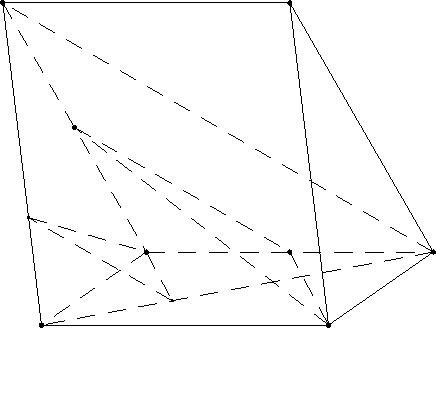 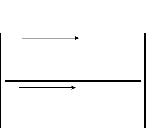 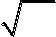 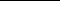 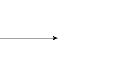 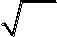 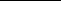 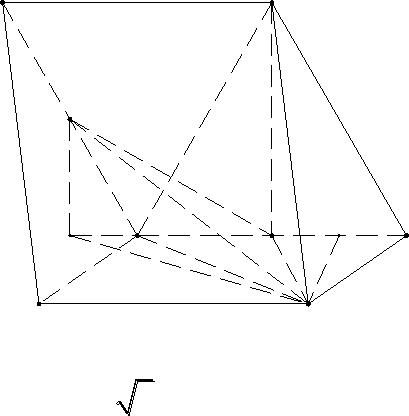 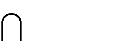 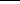 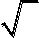 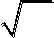 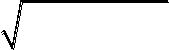 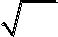 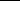 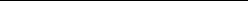 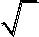 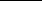 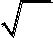 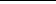 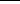 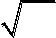 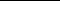 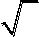 AC m则sin | cos AC ,m | 1 11 1| AC || m |1 1AC m则sin | cos AC ,m | 1 11 1| AC || m |1 1AC m则sin | cos AC ,m | 1 11 1| AC || m |1 1AC m则sin | cos AC ,m | 1 11 1| AC || m |1 1AC m则sin | cos AC ,m | 1 11 1| AC || m |1 1AC m则sin | cos AC ,m | 1 11 1| AC || m |1 1AC m则sin | cos AC ,m | 1 11 1| AC || m |1 1AC m则sin | cos AC ,m | 1 11 1| AC || m |1 1AC m则sin | cos AC ,m | 1 11 1| AC || m |1 1AC m则sin | cos AC ,m | 1 11 1| AC || m |1 1AC m则sin | cos AC ,m | 1 11 1| AC || m |1 13913，，，即直线AC 与平面1 1AC 与平面1 1AC 与平面1 1AC 与平面1 1AC 与平面1 1PQB 所成角的正弦值为1PQB 所成角的正弦值为1PQB 所成角的正弦值为1PQB 所成角的正弦值为1PQB 所成角的正弦值为1PQB 所成角的正弦值为1PQB 所成角的正弦值为13913391339133913．···································12 分．···································12 分．···································12 分．···································12 分．···································12 分解法二：（Ⅰ）如图（3），在平面解法二：（Ⅰ）如图（3），在平面解法二：（Ⅰ）如图（3），在平面解法二：（Ⅰ）如图（3），在平面解法二：（Ⅰ）如图（3），在平面解法二：（Ⅰ）如图（3），在平面解法二：（Ⅰ）如图（3），在平面ABB A 内，连结1 1ABB A 内，连结1 1ABB A 内，连结1 1ABB A 内，连结1 1ABB A 内，连结1 1A B ，过点 A 作1A B ，过点 A 作1A B ，过点 A 作1A B ，过点 A 作1A B ，过点 A 作1A B ，过点 A 作1A B ，过点 A 作1A B ，过点 A 作1AN∥B P 交1AN∥B P 交1AN∥B P 交1A B 于点 N ，连结1AC ，1AC ，1AC ，1在A BC 中，过点 N 作1A BC 中，过点 N 作1A BC 中，过点 N 作1A BC 中，过点 N 作1A BC 中，过点 N 作1A BC 中，过点 N 作1NM∥AC 交 BC 于点 M ，连结 AM ，则 AM 为所求作直线． 2 分1NM∥AC 交 BC 于点 M ，连结 AM ，则 AM 为所求作直线． 2 分1NM∥AC 交 BC 于点 M ，连结 AM ，则 AM 为所求作直线． 2 分1NM∥AC 交 BC 于点 M ，连结 AM ，则 AM 为所求作直线． 2 分1NM∥AC 交 BC 于点 M ，连结 AM ，则 AM 为所求作直线． 2 分1NM∥AC 交 BC 于点 M ，连结 AM ，则 AM 为所求作直线． 2 分1NM∥AC 交 BC 于点 M ，连结 AM ，则 AM 为所求作直线． 2 分1NM∥AC 交 BC 于点 M ，连结 AM ，则 AM 为所求作直线． 2 分1NM∥AC 交 BC 于点 M ，连结 AM ，则 AM 为所求作直线． 2 分1NM∥AC 交 BC 于点 M ，连结 AM ，则 AM 为所求作直线． 2 分1NM∥AC 交 BC 于点 M ，连结 AM ，则 AM 为所求作直线． 2 分1NM∥AC 交 BC 于点 M ，连结 AM ，则 AM 为所求作直线． 2 分1NM∥AC 交 BC 于点 M ，连结 AM ，则 AM 为所求作直线． 2 分1NM∥AC 交 BC 于点 M ，连结 AM ，则 AM 为所求作直线． 2 分1NM∥AC 交 BC 于点 M ，连结 AM ，则 AM 为所求作直线． 2 分1NM∥AC 交 BC 于点 M ，连结 AM ，则 AM 为所求作直线． 2 分1NM∥AC 交 BC 于点 M ，连结 AM ，则 AM 为所求作直线． 2 分1NM∥AC 交 BC 于点 M ，连结 AM ，则 AM 为所求作直线． 2 分1NM∥AC 交 BC 于点 M ，连结 AM ，则 AM 为所求作直线． 2 分1NM∥AC 交 BC 于点 M ，连结 AM ，则 AM 为所求作直线． 2 分1NM∥AC 交 BC 于点 M ，连结 AM ，则 AM 为所求作直线． 2 分1B图（3）B1（Ⅱ）如图（4），连结（Ⅱ）如图（4），连结（Ⅱ）如图（4），连结AB ，∵1AC // AC ，1 1∴直线AC 与平面AC 与平面1 1PQB . ································· 5 所成角 分1PQB 所成角等于1PQB 所成角等于1PQB 所成角等于1PQB 所成角等于1PQB 所成角等于1PQB 所成角等于1PQB 所成角等于1PQB 所成角等于1PQB 所成角等于1PQB 所成角等于1Q∵P,Q 分别为∵P,Q 分别为∵P,Q 分别为∵P,Q 分别为∵P,Q 分别为∵P,Q 分别为∵P,Q 分别为∵P,Q 分别为∵P,Q 分别为∵P,Q 分别为S P TA A1S P TA A1S P TA A1S P TA A1S P TA A1S P TA A1S P TA A1S P TA A1S P TA A1∴在△ APQ 中， AP  AQ  2,PAQ 120,∴在△ APQ 中， AP  AQ  2,PAQ 120,∴在△ APQ 中， AP  AQ  2,PAQ 120,∴在△ APQ 中， AP  AQ  2,PAQ 120,∴在△ APQ 中， AP  AQ  2,PAQ 120,∴在△ APQ 中， AP  AQ  2,PAQ 120,∴在△ APQ 中， AP  AQ  2,PAQ 120,∴在△ APQ 中， AP  AQ  2,PAQ 120,BBBBBB图（4）B1连结AC ，则△AC A 为正三角形，∴C P  AA .1 1 1 1 1AC ，则△AC A 为正三角形，∴C P  AA .1 1 1 1 1AC ，则△AC A 为正三角形，∴C P  AA .1 1 1 1 1AC ，则△AC A 为正三角形，∴C P  AA .1 1 1 1 1AC ，则△AC A 为正三角形，∴C P  AA .1 1 1 1 1AC ，则△AC A 为正三角形，∴C P  AA .1 1 1 1 1AC ，则△AC A 为正三角形，∴C P  AA .1 1 1 1 1AC ，则△AC A 为正三角形，∴C P  AA .1 1 1 1 1AC ，则△AC A 为正三角形，∴C P  AA .1 1 1 1 1AC ，则△AC A 为正三角形，∴C P  AA .1 1 1 1 1AC ，则△AC A 为正三角形，∴C P  AA .1 1 1 1 1AC ，则△AC A 为正三角形，∴C P  AA .1 1 1 1 1AC ，则△AC A 为正三角形，∴C P  AA .1 1 1 1 1AC ，则△AC A 为正三角形，∴C P  AA .1 1 1 1 1AC ，则△AC A 为正三角形，∴C P  AA .1 1 1 1 1AC ，则△AC A 为正三角形，∴C P  AA .1 1 1 1 1AC ，则△AC A 为正三角形，∴C P  AA .1 1 1 1 1AC ，则△AC A 为正三角形，∴C P  AA .1 1 1 1 1AC ，则△AC A 为正三角形，∴C P  AA .1 1 1 1 1又∵平面又∵平面又∵平面又∵平面又∵平面ACC A  平面1 1ACC A  平面1 1ACC A  平面1 1ACC A  平面1 1ACC A  平面1 1ACC A  平面1 1ABB A ，且平面1 1ABB A ，且平面1 1ABB A ，且平面1 1ABB A ，且平面1 1ABB A ，且平面1 1ACC A 平面1 1ACC A 平面1 1ACC A 平面1 1ABB A AA ，1 1= 1C P  平面1C P  平面1C P  平面1C P  平面1C P  平面1C P  平面1C P  平面1ACC A ，1 1ACC A ，1 1ACC A ，1 1ACC A ，1 1∴C P  平面1∴C P  平面1∴C P  平面1∴C P  平面1∴C P  平面1∴C P  平面1∴C P  平面1ABB A .1 1在平面在平面在平面ACC A 内，过点 Q 作QS //C P 交1 1 1ACC A 内，过点 Q 作QS //C P 交1 1 1ACC A 内，过点 Q 作QS //C P 交1 1 1ACC A 内，过点 Q 作QS //C P 交1 1 1ACC A 内，过点 Q 作QS //C P 交1 1 1ACC A 内，过点 Q 作QS //C P 交1 1 1ACC A 内，过点 Q 作QS //C P 交1 1 1ACC A 内，过点 Q 作QS //C P 交1 1 1ACC A 内，过点 Q 作QS //C P 交1 1 1ACC A 内，过点 Q 作QS //C P 交1 1 1ACC A 内，过点 Q 作QS //C P 交1 1 1ACC A 内，过点 Q 作QS //C P 交1 1 1A A 延长线于点 S ，则QS  平面1A A 延长线于点 S ，则QS  平面1A A 延长线于点 S ，则QS  平面1A A 延长线于点 S ，则QS  平面1A A 延长线于点 S ，则QS  平面1A A 延长线于点 S ，则QS  平面1A A 延长线于点 S ，则QS  平面1A A 延长线于点 S ，则QS  平面1A A 延长线于点 S ，则QS  平面1A A 延长线于点 S ，则QS  平面1A A 延长线于点 S ，则QS  平面1ABB A . ······ 7 分1 1ABB A . ······ 7 分1 1ABB A . ······ 7 分1 1ABB A . ······ 7 分1 1ABB A . ······ 7 分1 1ABB A . ······ 7 分1 1ABB A . ······ 7 分1 1连结 SB ，∵SB  平面1 1连结 SB ，∵SB  平面1 1连结 SB ，∵SB  平面1 1连结 SB ，∵SB  平面1 1连结 SB ，∵SB  平面1 1连结 SB ，∵SB  平面1 1连结 SB ，∵SB  平面1 1连结 SB ，∵SB  平面1 1连结 SB ，∵SB  平面1 1连结 SB ，∵SB  平面1 1ABB A ,∴QS  SB .1 1 1ABB A ,∴QS  SB .1 1 1ABB A ,∴QS  SB .1 1 1ABB A ,∴QS  SB .1 1 1ABB A ,∴QS  SB .1 1 1ABB A ,∴QS  SB .1 1 1ABB A ,∴QS  SB .1 1 1ABB A ,∴QS  SB .1 1 1ABB A ,∴QS  SB .1 1 11 1QS  C P  AC sinC A A  3 ,又∵1 1 1 1 12 21 1QS  C P  AC sinC A A  3 ,又∵1 1 1 1 12 21 1QS  C P  AC sinC A A  3 ,又∵1 1 1 1 12 21 1QS  C P  AC sinC A A  3 ,又∵1 1 1 1 12 21 1QS  C P  AC sinC A A  3 ,又∵1 1 1 1 12 21 1QS  C P  AC sinC A A  3 ,又∵1 1 1 1 12 21 1QS  C P  AC sinC A A  3 ,又∵1 1 1 1 12 21 1QS  C P  AC sinC A A  3 ,又∵1 1 1 1 12 21 1QS  C P  AC sinC A A  3 ,又∵1 1 1 1 12 21 1QS  C P  AC sinC A A  3 ,又∵1 1 1 1 12 21 1QS  C P  AC sinC A A  3 ,又∵1 1 1 1 12 21 1QS  C P  AC sinC A A  3 ,又∵1 1 1 1 12 21 1QS  C P  AC sinC A A  3 ,又∵1 1 1 1 12 21 1QS  C P  AC sinC A A  3 ,又∵1 1 1 1 12 2SA  AQcosCAS  AQcosC A A 1, ∴1 1SA  AQcosCAS  AQcosC A A 1, ∴1 1SA  AQcosCAS  AQcosC A A 1, ∴1 1SA  AQcosCAS  AQcosC A A 1, ∴1 1SA  AQcosCAS  AQcosC A A 1, ∴1 1SA  AQcosCAS  AQcosC A A 1, ∴1 1SA  AQcosCAS  AQcosC A A 1, ∴1 1SA  AQcosCAS  AQcosC A A 1, ∴1 1SA  AQcosCAS  AQcosC A A 1, ∴1 1SA  AQcosCAS  AQcosC A A 1, ∴1 1SA  AQcosCAS  AQcosC A A 1, ∴1 1SA  AQcosCAS  AQcosC A A 1, ∴1 1SA  AQcosCAS  AQcosC A A 1, ∴1 1SA  AQcosCAS  AQcosC A A 1, ∴1 1SA  AQcosCAS  AQcosC A A 1, ∴1 1A S  .1 5A S  .1 5A S  .1 5A S  .1 5在△A SB 中，由余弦定理得 SB12  A1S2  A1B12  2A1S  A1B1 cosB1A1A,解得1 1在△A SB 中，由余弦定理得 SB12  A1S2  A1B12  2A1S  A1B1 cosB1A1A,解得1 1在△A SB 中，由余弦定理得 SB12  A1S2  A1B12  2A1S  A1B1 cosB1A1A,解得1 1在△A SB 中，由余弦定理得 SB12  A1S2  A1B12  2A1S  A1B1 cosB1A1A,解得1 1在△A SB 中，由余弦定理得 SB12  A1S2  A1B12  2A1S  A1B1 cosB1A1A,解得1 1在△A SB 中，由余弦定理得 SB12  A1S2  A1B12  2A1S  A1B1 cosB1A1A,解得1 1在△A SB 中，由余弦定理得 SB12  A1S2  A1B12  2A1S  A1B1 cosB1A1A,解得1 1在△A SB 中，由余弦定理得 SB12  A1S2  A1B12  2A1S  A1B1 cosB1A1A,解得1 1在△A SB 中，由余弦定理得 SB12  A1S2  A1B12  2A1S  A1B1 cosB1A1A,解得1 1在△A SB 中，由余弦定理得 SB12  A1S2  A1B12  2A1S  A1B1 cosB1A1A,解得1 1在△A SB 中，由余弦定理得 SB12  A1S2  A1B12  2A1S  A1B1 cosB1A1A,解得1 1在△A SB 中，由余弦定理得 SB12  A1S2  A1B12  2A1S  A1B1 cosB1A1A,解得1 1在△A SB 中，由余弦定理得 SB12  A1S2  A1B12  2A1S  A1B1 cosB1A1A,解得1 1在△A SB 中，由余弦定理得 SB12  A1S2  A1B12  2A1S  A1B1 cosB1A1A,解得1 1在△A SB 中，由余弦定理得 SB12  A1S2  A1B12  2A1S  A1B1 cosB1A1A,解得1 1在△A SB 中，由余弦定理得 SB12  A1S2  A1B12  2A1S  A1B1 cosB1A1A,解得1 1在△A SB 中，由余弦定理得 SB12  A1S2  A1B12  2A1S  A1B1 cosB1A1A,解得1 1在△A SB 中，由余弦定理得 SB12  A1S2  A1B12  2A1S  A1B1 cosB1A1A,解得1 1在△A SB 中，由余弦定理得 SB12  A1S2  A1B12  2A1S  A1B1 cosB1A1A,解得1 1在△A SB 中，由余弦定理得 SB12  A1S2  A1B12  2A1S  A1B1 cosB1A1A,解得1 1在△A SB 中，由余弦定理得 SB12  A1S2  A1B12  2A1S  A1B1 cosB1A1A,解得1 1在△A SB 中，由余弦定理得 SB12  A1S2  A1B12  2A1S  A1B1 cosB1A1A,解得1 1在△A SB 中，由余弦定理得 SB12  A1S2  A1B12  2A1S  A1B1 cosB1A1A,解得1 1在△A SB 中，由余弦定理得 SB12  A1S2  A1B12  2A1S  A1B1 cosB1A1A,解得1 1在△A SB 中，由余弦定理得 SB12  A1S2  A1B12  2A1S  A1B1 cosB1A1A,解得1 1在△A SB 中，由余弦定理得 SB12  A1S2  A1B12  2A1S  A1B1 cosB1A1A,解得1 1SB 1 19.SB 1 19.SB 1 19.SB 1 19.SB 1 19.SB 1 19.SB 1 19.又∵在△A PB 中，1 11B A P  60, A B  AB  2, A P  AA  2 ，1 1 1 1 1 121B A P  60, A B  AB  2, A P  AA  2 ，1 1 1 1 1 121B A P  60, A B  AB  2, A P  AA  2 ，1 1 1 1 1 121B A P  60, A B  AB  2, A P  AA  2 ，1 1 1 1 1 12∴△A PB 为正三角形，∴1 1∴△A PB 为正三角形，∴1 1∴△A PB 为正三角形，∴1 1PB  .1 2取A P 的中点T ，连结1BT ，则 1 1 , 1 3BT  A P BT  ，1设 AC 与平面PQB 所成角为 ， A 到平面 PQB 的距离为 h .1 1PQB 所成角为 ， A 到平面 PQB 的距离为 h .1 1PQB 所成角为 ， A 到平面 PQB 的距离为 h .1 1PQB 所成角为 ， A 到平面 PQB 的距离为 h .1 1PQB 所成角为 ， A 到平面 PQB 的距离为 h .1 1PQB 所成角为 ， A 到平面 PQB 的距离为 h .1 1PQB 所成角为 ， A 到平面 PQB 的距离为 h .1 1PQB 所成角为 ， A 到平面 PQB 的距离为 h .1 1PQB 所成角为 ， A 到平面 PQB 的距离为 h .1 11∴V V △ ，解得    ，即1 S h 1A PQB Q APB PQB31 1 11∴V V △ ，解得    ，即1 S h 1A PQB Q APB PQB31 1 11∴V V △ ，解得    ，即1 S h 1A PQB Q APB PQB31 1 11∴V V △ ，解得    ，即1 S h 1A PQB Q APB PQB31 1 11∴V V △ ，解得    ，即1 S h 1A PQB Q APB PQB31 1 11∴V V △ ，解得    ，即1 S h 1A PQB Q APB PQB31 1 11∴V V △ ，解得    ，即1 S h 1A PQB Q APB PQB31 1 12 39h  . ·······································11 分132 39h  . ·······································11 分132 39h  . ·······································11 分132 39h  . ·······································11 分132 39h  . ·······································11 分132 39h  . ·······································11 分132 39h  . ·······································11 分132 39h  . ·······································11 分132 39h  . ·······································11 分132 39h 3913∴sin    ，即直线 AQ 2 132 39h 3913∴sin    ，即直线 AQ 2 132 39h 3913∴sin    ，即直线 AQ 2 132 39h 3913∴sin    ，即直线 AQ 2 132 39h 3913∴sin    ，即直线 AQ 2 13AC 与平面1 1AC 与平面1 1AC 与平面1 1PQB 所成角的正弦值为1PQB 所成角的正弦值为13913．·······12 分．·······12 分．·······12 分解法三：（Ⅰ）如图（5），延长解法三：（Ⅰ）如图（5），延长解法三：（Ⅰ）如图（5），延长解法三：（Ⅰ）如图（5），延长BA,B P 交于点 R ，连结 RQ 并延长交 BC 于 K ，在△ ABC 中，过点1BA,B P 交于点 R ，连结 RQ 并延长交 BC 于 K ，在△ ABC 中，过点1BA,B P 交于点 R ，连结 RQ 并延长交 BC 于 K ，在△ ABC 中，过点1BA,B P 交于点 R ，连结 RQ 并延长交 BC 于 K ，在△ ABC 中，过点1BA,B P 交于点 R ，连结 RQ 并延长交 BC 于 K ，在△ ABC 中，过点1BA,B P 交于点 R ，连结 RQ 并延长交 BC 于 K ，在△ ABC 中，过点1BA,B P 交于点 R ，连结 RQ 并延长交 BC 于 K ，在△ ABC 中，过点1BA,B P 交于点 R ，连结 RQ 并延长交 BC 于 K ，在△ ABC 中，过点1BA,B P 交于点 R ，连结 RQ 并延长交 BC 于 K ，在△ ABC 中，过点1BA,B P 交于点 R ，连结 RQ 并延长交 BC 于 K ，在△ ABC 中，过点1BA,B P 交于点 R ，连结 RQ 并延长交 BC 于 K ，在△ ABC 中，过点1BA,B P 交于点 R ，连结 RQ 并延长交 BC 于 K ，在△ ABC 中，过点1解法四：（Ⅰ）如图（6），在平面ABB A 内，过点 A 作1 1AN∥B P 交1BB 于点 N ，在平面1AAC C 内，1 1MMAAAPPPPA1BBBNNNB1因为直线 PQ,PR分别切C1, C2 于Q,R ，所以 1 , 2C Q  PQ C R  PR .······························· 2 分所以 1 , 2C Q  PQ C R  PR .······························· 2 分所以 1 , 2C Q  PQ C R  PR .······························· 2 分所以 1 , 2C Q  PQ C R  PR .······························· 2 分MPQ  PA  PR , PM  PM , ························· 3 分A C1 O C2x